Mr. StanleyAP Language and CompositionSpring 2012ACT ENGLISH TEST ANSWERSFor this assignment, I want you to truly break down the answers to the ACT English Test. By doing this, you will start to see a pattern in the way that they ask the questions. I am only asking you to do the first thirty of the exam.For each question, please do the following:Explain why the correct answer is, in fact, the correct answerExplain why a person could choose the incorrect answerExplain what a person may need to know in order to get the question correctExplain a strategy that could help you get this answer correct.I know this may seem tedious, but it can only help you progress in doing well on the exam. Remember, the ACT is designed to trick you!DUE: NEXT CLASS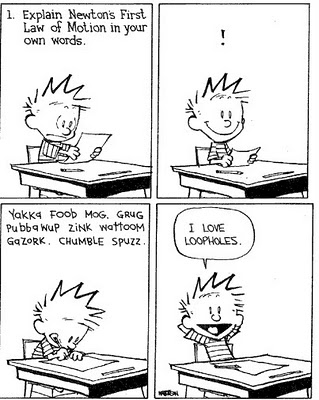 